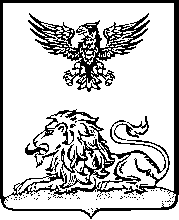 ГРАЙВОРОНСКАЯ ТЕРРИТОРИАЛЬНАЯ ИЗБИРАТЕЛЬНАЯ КОМИССИЯПОСТАНОВЛЕНИЕВ связи с подготовкой и проведением дополнительных выборов депутата Белгородской областной Думы седьмого созыва в единый день голосования 10 сентября 2023 года, руководствуясь пунктом 12 статьи 61 Федерального закона от 12 июня 2002 года № 67-ФЗ «Об основных гарантиях избирательных прав и права на участие в референдуме граждан Российской Федерации», частью 13 статьи 71 Избирательного кодекса Белгородской области, Рекомендациями по обеспечению реализации избирательных прав граждан Российской Федерации, являющихся инвалидами, при проведении выборов в Российской Федерации, утвержденными постановлением Центральной избирательной комиссии Российской Федерации от 29 июля 2020 года № 262/1933-7, постановление Избирательной комиссии Белгородской области от 21 июня 2023 года № 44/48-7 «О плане основных мероприятий избирательных комиссий по обеспечению реализации избирательных прав граждан, являющихся инвалидами при проведении дополнительных выборов депутата Белгородской областной Думы седьмого созыва», также в целях проведения организационных, технических мероприятий по обеспечению избирательных прав граждан Российской Федерации, проживающих на территории Грайворонского городского округа, являющихся инвалидами, Грайворонская территориальная избирательная комиссия постановляет:
1. Утвердить План мероприятий Грайворонской территориальной избирательной комиссии по обеспечению прав граждан Российской Федерации, проживающих на территории Грайворонского городского округа, являющихся инвалидами, при подготовке и проведении дополнительных выборов депутата Белгородской областной Думы седьмого созыва в единый день голосования 10 сентября 2023 года, (прилагается).2. Разместить настоящее постановление на странице Грайворонской территориальной избирательной комиссии на официальном сайте Избирательной комиссии Белгородской области в информационно– телекоммуникационной сети «Интернет». 3. Контроль за исполнением настоящего постановления возложить на секретаря Грайворонской территориальной избирательной комиссии Л.А. Угольникову.ПриложениеУТВЕРЖДЕН постановлением Грайворонской ТИК от 29 июня 2023 года №20/92-1 План мероприятий Грайворонской территориальной избирательной комиссии по обеспечению прав граждан Российской Федерации, проживающих на территории Грайворонского городского округа, являющихся инвалидами, при проведении дополнительных выборов депутата Белгородской областной Думы седьмого созывав единый день голосования 10 сентября 2023 года29 июня 2023 года№ 20/92-1Об утверждении Плана мероприятий Грайворонской территориальной избирательной комиссии по обеспечению прав граждан Российской Федерации, проживающих на территории Грайворонского городского округа, являющихся инвалидами, при проведении выборов депутата Белгородской областной Думы седьмого созыва в единый день голосования 10 сентября 2023 годаПредседательГрайворонской территориальной избирательной комиссииС.В. КраснокутскийСекретарьГрайворонской территориальной избирательной комиссииЛ.А. Угольникова№ п/пНаименование мероприятияСрокОтветственные1Формирование рабочей группы по обеспечению прав граждан Российской Федерации, проживающих на территории Грайворонского городского округа, являющихся инвалидами (далее - рабочая группа)до 1июля Краснокутский С.В., руководители местных отделений ВОИ, ВОС, Ветеранов войны и труда, УСЗН2Проведение совещания рабочей группы по реализации избирательных прав граждан Российской Федерации, проживающих на территории Грайворонского городского округа, являющихся инвалидамидо 1 августа (после представлен ия сведений из ИКБО на 01.07.2023г. (сведения СФР))Краснокутский С.В.,Угольникова Л.А., актив местных отделений ВОИ, ВОС, Ветеранов войны и труда3Формирование персональных сведений об избирателях с ограниченными физическими возможностями с указанием номеров избирательных участков, где они включены в список избирателей, и о форме голосования, выбранной избирателямидо 1 августаКраснокутский С.В.,Угольникова Л.А., актив местных отделений ВОИ, ВОС, Ветеранов войны и труда4Информирование избирателей с инвалидностью (распространение информации об основных избирательных действиях, в том числе о кандидатах, политических партиях выдвинувших, зарегистрированных кандидатов, возможности реализации избирательных прав вне помещения- голосование на дому)весь периодКраснокутский С.В.,Угольникова Л.А., актив местных отделений ВОИ, ВОС, Ветеранов войны и труда5Проведение обследования помещений участковых избирательных комиссий, в которых предполагается голосование граждан с ограниченными физическими возможностями, с целью создания более удобных и комфортных условий для их голосования (волонтерское движение)до 1 августаКраснокутский С.В.,Угольникова Л.А.,актив местных отделений ВОИ, ВОС, Ветеранов войны и труда6Изготовление впервые голосующим гражданам с ограниченными физическими возможностями «Приглашения» и сувениров, организация их персонального вручениядо 28 августаКраснокутский С.В.,Угольникова Л.А.,актив местных отделений ВОИ, ВОС, Ветеранов войны и труда7Проведение встреч с избирателями, являющимися инвалидами, по вопросам изменений в избирательном законодательстве, разъяснения порядка голосования, заполнения избирательного бюллетеня на площадках учреждений СЗН, клубного объединения для инвалидов «Школа избирателя»весь периодКраснокутский С.В.,Угольникова Л.А.,актив местных отделений ВОИ, ВОС, Ветеранов войны и труда8Организация «уголков избирателей» в учреждениях СЗН, клубном объединении для инвалидов «Школа избирателя»август - сентябрьКраснокутский С.В.,Угольникова Л.А.,актив местных отделений ВОИ, ВОС, Ветеранов войны и труда9Подготовка и размещение на страницах Грайворонской территориальной избирательной комиссии официального сайта Избирательной комиссии Белгородской области, Администрации Грайворонского городского округа в информационно-телекоммуникационной сети «Интернет», на официальных страницах «ВКонтакте», «Одноклассники» информационных (новостных) материалов о взаимодействии Грайворонской ТИК местных отделений ВОИ, ВОС, Ветеранов войны и трудавесь периодКраснокутский С.В.,Угольникова Л.А.10Изготовление специальных трафаретов с прорезями двух видов: - с прорезями на месте квадратов в избирательных бюллетенях для проставления знака по строкам размещения данных о зарегистрированных кандидатах, , в том числе с применением рельефно-точечного шрифта Брайля; - с прорезями на месте квадратов в избирательных бюллетенях для проставления знака по строкам размещения данных о зарегистрированных избирательных объединениях, в том числе с применением рельефно-точечного шрифта БрайляавгустКраснокутский С.В. 11Составление списков волонтеров по каждому избирательному участку, проведение обучающих семинаров-инструктажей с волонтерами в соответствии с памяткой для Волонтеров до 30 августаТИК, УИК, УСЗН12Оказание содействия избирателям, являющимся инвалидами в дни голосования (в том числе с участием волонтеров) в ознакомлении с информацией о кандидатах, избирательных объединениях, участвующих в выборах, сопровождение их до кабин для тайного голосования, стационарного ящика для голосования, организация помощи при входе и выходе из здания, в котором расположено помещение для голосования избирательного участка сентябрь (дни голосования)ТИК, УИК, УСЗН13Предоставление автотранспорта для доставки инвалидов на избирательные участки сентябрь (дни голосования)администрация Алексеевского городского округа (УСЗН, территориальные администрации)